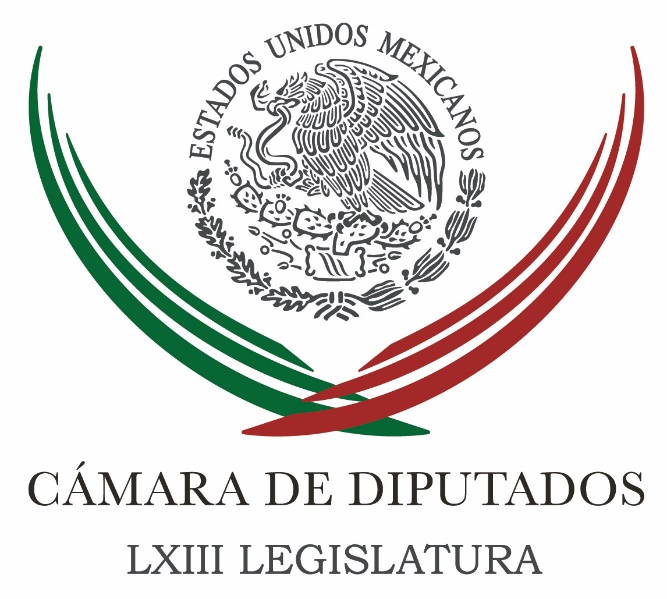 Carpeta InformativaPrimer CorteResumen: Jesús Zambrano y Marko Cortés condenan agresión contra panistasArmando Ríos Piter. Desarrollo tecnológico en MéxicoEPN llega a Chile; participará en la novena Cumbre de la Alianza del PacíficoPese a agresión, defenderemos el voto ciudadano en Veracruz: AnayaNo hay duda que Javier Duarte se tiene que ir del gobierno de Veracruz: Santiago Creel30 de junio  2016CÁMARA DE DIPUTADOS TEMA(S): Trabajo Legislativo FECHA: 30/06/2016HORA: 06:30 AMNOTICIERO: Formato 21EMISIÓN: Primer  Corte ESTACIÓN: 790 AM GRUPO: Radio Centro 0 Jesús Zambrano y Marko Cortés condenan agresión contra panistas Carlos González conductor: Condena Jesús Zambrano y Marko Cortés justamente esta agresión. Yadira Rodríguez, reportera: El presidente de la Cámara de Diputados, Jesús Zambrano y el coordinador del PAN, Marko Cortés condenaron la agresión contra los panistas Ricardo Anaya, Santiago Creel y Miguel Ángel Yunes registrada en Jalapa, Veracruz, por parte de integrantes del movimiento de los 400 pueblos. A través de su cuenta de Twitter Zambrano escribió que como presidente de la Cámara de Diputados condena enérgicamente los actos violentos registrados contra el presidente nacional del PAN, el gobernador electo de Veracruz y contra Santiago Creel; exigió respeto a la Ley y al Estado de Derecho en Veracruz, así como garantizar la seguridad al gobernador entrante. También comentó en su cuenta de Twitter que ojalá lo hecho por Carolina Monroy sobre que el PRI nacional no va a permitir actos de impunidad de Javier Duarte no quede sólo en el discurso. Por su parte, el coordinador de la bancada panista en San Lázaro, Marko Cortés condenó la agresión y responsabilizó de la violencia contra los panistas al gobernador de Veracruz, Javier Duarte, quien dijo: “Ha convertido al estado en un desastre”. Sostuvo que los veracruzanos están hartos de tanta impunidad y señaló que Duarte es el responsable de la ingobernabilidad, de la quiebra administrativa del estado, de la violencia y la corrupción. Marko Cortés advirtió que el gobernador saliente, Javier Duarte, tendrá que responder ante la justicia por las irregularidades detectadas en su administración por la Auditoría Superior de la Federación. Finalizó señalando que el nuevo gobierno de Veracruz recibió un claro mandato de los ciudadanos, castigo con cárcel a los responsables de la quiebra del estado, justicia para las víctimas de la violencia y es dijo, los ciudadanos quieren una nueva etapa de seguridad, paz y desarrollo para Veracruz. Yadira Rodríguez, Formato 21. Duración 1’ 52” rrg/mINFORMACIÓN GENERALTEMA(S): Información GeneralFECHA: 30/06/2016HORA: 06: 55 AMNOTICIERO: En los Tiempos de la RadioEMISIÓN: Primer CorteESTACION: 103.3 FMGRUPO: FórmulaArmando Ríos Piter. Desarrollo tecnológico en MéxicoOscar Mario Beteta, conductor: Ahora vamos con el comentario de Armando Ríos Piter. Armando Ríos Píter, colaborador: Que tal mi querido Oscar Mario, que gusto estar contigo y con todo tú auditorio. Pues quiero aprovechar para comentar sobre un asunto que ha causado enorme controversia en la sociedad mexicana y es precisamente lo que tiene que ver con el tema educativo. Y me parece que es importante en un momento de tensión como la que vivimos en estos momentos, pues ponerla en un contexto global para entender la magnitud que en esta materia tenemos de frente, que ha despertado un importante debate en la población global y lo que la gente está empezando a pensar y a preocuparse es que llegará el momento en que las máquinas o los programas computacionales van a remplazar de manera total o definitiva el trabajo humano, es decir, si las máquinas nos van a remplazar en los trabajos cotidianos. Esto obviamente genera incertidumbre, genera miedos, genera por la falta muchas veces de información, pues inquietudes y sin duda alguna, esto que genera preocupación hay que empezar a revisarlo no solamente como un reto, sino como una oportunidad, como la oportunidad de ver el desarrollo tecnológico como algo que empieza a exigir cada día nuevas habilidades profesionales, nuevas capacidades, nuevos concomimientos y entonces, atendamos esas recomendaciones que algunos expertos ya están poniendo sobre la mesa que es transformar los modelos de enseñanza que existen en los países para que éstos tengan la capacidad de entrenar rápido a la gente y obviamente, mantenerla siempre un paso adelante. Yo creo que el primer llamado es entender, sobre todo de parte de las autoridades, pues que la realidad del magisterio tiene que revisarse de manera profunda y no solamente pensar en los castigos y la pare punitiva. Es indispensable, Oscar Mario, realizar un diálogo amplio y buscar que como mexicanos, maestros, autoridades , padres de familia, todos los que estamos involucrados, construyamos juntos el modelo educativo que queremos y aterrizarlo verdaderamente. El segundo es entender que vivimos en un contexto donde tenemos que hacer inversiones fundamentales y el tercero, sin o logramos dialogar y si no logramos ponernos de acuerdo, corremos el grave riesgo como país, de un país de 120 millones de mexicanos y mexicanas, de quedarnos atorados en la prehistoria educativa. Te agradezco mucho Oscar Mario y te mando un fuerte abrazo a ti y a todo tú querido auditorio. Duración: 02’ 32” bmj/mTEMA(S): Información General FECHA: 30/06/16HORA: 00:00NOTICIERO: MVS NoticiasEMISIÓN: Primer CorteESTACIÓN: Online GRUPO: MVS0EPN llega a Chile; participará en la novena Cumbre de la Alianza del PacíficoEl presidente de México, Enrique Peña Nieto, llegó hoy a la chilena Región de Los Lagos, procedente de Ottawa, Canadá, para participar este viernes en la XI Cumbre de la Alianza del Pacífico.El avión presidencial aterrizó en el aeropuerto El Tepual de Puerto Montt, ciudad distante unos mil 40 kilómetros al sur de Santiago, en torno a las 06:30 horas locales (10:30 GMT), informaron fuentes oficiales.Peña Nieto participará a partir de este jueves en las actividades vinculadas a la Alianza en las localidades de Frutillar, donde se realizará la Cumbre Empresarial de la Alianza, y Puerto Varas, donde se efectuará la Cumbre Presidencial del bloque.A la cita presidencial asistirán además los mandatarios de Colombia, Juan Manuel Santos, de Perú, Ollanta Humala, y de Chile, Michelle Bachelet.Además estarán, como invitados, los presidentes de Argentina, Mauricio Macri, y de Costa Rica, Luis Guillermo Solís, junto al mandatario electo del Perú, Pedro Pablo Kuczynski. ys/m.TEMA(S): Información General FECHA: 30/06/16HORA: 07:39NOTICIERO: ExcélsiorEMISIÓN: Primer CorteESTACIÓN: Online GRUPO: Imagen0Pese a agresión, defenderemos el voto ciudadano en Veracruz: AnayaFuimos de manera absolutamente pacífica a Xalapa […] lo que fuimos a pedir a las diputadas y diputados es que no sea el día de hoy cuando se nombre al nuevo fiscal anticorrupción; lo que pretende el actual gobernador, Javier Duarte, es imponerlo con la actual mayoría priista que tiene, y que esta persona dure en el cargo los próximos 5 años, de tal manera que sea un empleado suyo quien revise sus cuentas, lo cual le permitiría salir impune de los actos de corrupción que ha cometido.En entrevista con Adela Micha para Grupo Imagen Multimedia, el presidente nacional del PAN, Ricardo Anaya Cortés, responsabilizó al actual gobernador de Veracruz, Javier Duarte, de enviar a integrantes de los 400 pueblos a ejercer estos actos de violencia contra la comitiva de Acción Nacional, encabezada por el mismo Anaya, el gobernador electo, Miguel Ángel Yunes Linares y el líder de la comisión de procesos electorales, Santiago Creel.Explicó que cuando salieron del Congreso, un grupo de alrededor de 100 personas los agredieron “primero, nos aventaron unos volantes, en donde exigían que ya se nombre al nuevo fiscal”, luego, la agresión se tornó más violenta.Empezaron a aventar tabiques, adoquines… a Juventino lo alcanzó una piedra, lo más probable es que tenga una fractura de cráneo”.Anaya Cortés señaló que el líder de la organización, César del Ángel, tiene un hijo que se desempeña como diputado del PRI, quien votaría en favor de la Fiscalía, por lo que envió a ese “grupo de choque” a violentar a los panistas, sin embargo, advirtió que no permitirán más actos como el ocurrido ayer.Nosotros fuimos a pedir es que se respete el voto de los ciudadanos; nuestra posición es firme, vamos a seguir luchando para que se haga justicia en Veracruz, que devuelva lo que se robó (Duarte) y que quienes hayan cometido actos de corrupción, empezando por él, vayan a la cárcel”.Al respecto, Anaya Cortés indicó que tomarán medidas.Lo primero es exigirle congruencia al gobierno federal y al PRI; ayer sale la presidenta nacional del PRI con un discurso políticamente correcto, que lo que hace Javier Duarte es legal pero no ético […] segundo, exigir la intervención del gobierno federal […] y tercero, que Javier Duarte deje el cargo de manera anticipada, ya no está pensando con claridad”.Por otra parte, en torno al movimiento magisterial, Ricardo Anaya calificó como “inaceptable” que Andrés Manuel López Obrador apoye a la Coordinadora Nacional de Trabajadores de la Educación (CNTE).Increíble, absolutamente absurdo al apoyo incondicional […] están engañando a la gente y están provocando una terrible inestabilidad con los bloqueos carreteros…me parece inaceptable, una verdadera irresponsabilidad de AMLO”. ys/m.TEMA(S): Información general  FECHA: 30/06/2016HORA: 07:48 AMNOTICIERO: Enfoque NoticiasEMISIÓN: Primer  Corte ESTACIÓN: Online GRUPO: NRM Comunicaciones0 No hay duda que Javier Duarte se tiene que ir del gobierno de Veracruz: Santiago CreelEn entrevista para Enfoque Noticias, Santiago Creel, Presidente de la Comisión de Elecciones del Partido Acción Nacional dijo que al acudir al Congreso en Veracruz para platicar con los legisladores y evitar que se vote a favor de un acto de impunidad, que voten para que se queden 7años, con lo cual se está blindando y es gente que le va a cubrir las espaldas, todas las personas que estarían a cargo de las instituciones que deben trabajar contra la corrupción.Indicó que a la salida fueron golpeados, empujados e incluso los llegaron a tirar al piso Ricardo Anaya, Yunes, y las personas que los acompañaban, mientras caminaban a su vehículo.Comentó que las agresiones llegaron a ser brutales con piedras y palos, además de que los vehículos en los que iban fueron también golpeados.Resaltó que las personas que los agredieron estaban entregando panfletos a favor de Javier Duarte e incluso sus autobuses mencionaban que eran de los 400 pueblos y que estaban con Javier Duarte.Explicó que hay un escolta que probablemente tiene fractura de cráneo y aún se encuentra en el hospital para determinar cuál es la situación de su salud.“No hay manera de poder restablecer orden y paz con un gobernador así, este señor ya se tiene que ir”, comentó.Finalmente dijo estas personas se encontraban borrachos o drogados, y afirmó los estaban esperando para agredirlos. Rrg/m TEMA(S): Información GeneralFECHA: 30/06/2016HORA: 08:00NOTICIERO: FórmulaEMISIÓN: Primer CorteESTACION: OnlineGRUPO: Fórmula0Yunes provocó, se pavoneó por plantón de los 400 pueblos: César del ÁngelIntegrantes de la organización de Los 400 pueblos sí agredieron ayer a un grupo de dirigentes panistas, encabezados por Miguel Ángel Yunes porque éste se pavoneó provocadoramente por un plantón en donde se realizaba una asamblea de este grupo que históricamente ha sido su detractor. De acuerdo con el dirigente de la agrupación, César del Ángel, Yunes Linares, quien iba acompañado del líder nacional del PAN, Ricardo Anaya y Santiago Creel, se bajó de su auto a unos 300 o 400 metros del plantón y aunque tenía otras vías de acceso al Congreso con sede en Xalapa decidió pasar por el campamento con un grupo de golpeadores. En entrevista con Ciro Gómez Leyva, Del Ángel explicó que el gobernador electo no tenía por qué pasar por el campamento y sólo fue a pavonearse, y le pidió ser respetuoso porque de lo contrario habrá consecuencias. "Somos un grupo opositor a Yunes y el señor fue a meterse a nuestra asamblea, fue a provocar, lamento yo mucho que él teniendo varias entradas en el Congreso pase por la asamblea y quiera salir otra vez y se provocaran incidentes y están los agraviados ahí, pues hubiera dado la vuelta por otro lado, no por ahí. Nosotros fuimos a demandar la designación del nuevo Fiscal Anticorrupción y el señor se fue a meter a nuestra asamblea con mucho talante", aseguró. Duración 0’00’’, nbsg/m. TEMA(S): Información GeneralFECHA: 30/06/2016HORA: 08:04NOTICIERO: FórmulaEMISIÓN: Primer CorteESTACION: OnlineGRUPO: Fórmula0Acuerda CNTE levantar bloqueo a pipas de Pemex en Chiapas: Sección 7 CNTEAnte el panorama de un eventual desabasto de gasolina en Chiapas, la Sección 7 de la Coordinadora Nacional de Trabajadores de la Educación (CNTE) anunció un acuerdo a través del cual se permitirá la circulación a las pipas de Petróleos Mexicanos (Pemex) para el suministro de combustible.Aunque se mantienen los bloqueos en ocho puntos del territorio chiapaneco, por el acuerdo de la coordinadora habrá vehículos que podrán pasar libremente por estos puntos."Anoche, nuestra Asamblea Estatal Permanente, hemos acordado como una muestra, primeramente, de voluntad al gobierno federal para que no tenga ningún pretexto, ningún argumento para estar culpando al movimiento de no generar las condiciones para un diálogo verdadero", dijo Manuel Mendoza, secretario general suplente de la sección 7 de la CNTE.En entrevista telefónica con Ciro Gómez Leyva, Mendoza señaló que, a partir de este jueves 30 de junio, una vez que los docentes se organicen en los ocho puntos donde mantienen sus bloqueos, todos los vehículos particulares, automóviles pequeños; transporte público (no foráneos), pipas de Pemex y las unidades de Liconsa que transporten alimentos podrán transitar libremente.Esta medida, señaló Manuel Mendoza, es en agradecimiento al apoyo que la CNTE ha recibido de parte de la sociedad y, por otra parte, "para que no tenga pretexto ya el señor secretario de Gobernación, Miguel Ángel Osorio Chong, para que se restablezca de inmediato la mesa (de diálogo)" para resolver la demanda del magisterio: "la abrogación de la mal llamada Reforma Educativa". Duración 0’00’’, nbsg/m. TEMA(S): Información GeneralFECHA: 30/06/2016HORA: 06: 29 AMNOTICIERO: En los Tiempos de la RadioEMISIÓN: Primer CorteESTACION: 103.3 FMGRUPO: FórmulaJoaquín López-Dóriga. La CNDH llamó a la CNTE a permitir libre tránsito en Oaxaca Oscar Mario Beteta, conductor: Vamos con Joaquín López-Dóriga y su comentario. Joaquín López-Dóriga, colaborador: Gracias Oscar Mario me da mucho gusto saludarte como todas las mañana muy buenos días. La Comisión Nacional de los Derechos Humanos ha levantado la voz, lo que no ha hecho ninguna otra organización de derechos humanos y llamó a la coordinadora a permitir el libre tránsito de personas, de vehículos y de mercancías en Oaxaca básicamente de alimentos. Centralmente diría yo de los de Diconsa, porque hay un millón y medio de oaxaqueños que no tienen ya están desabastecidos de leche en polvo, de frijol y de maíz. Oaxaqueños de los más pobres la CNDH dijo que se debe evitar que la falta de alimentos, afecta a los que menos tienen y dijo que el legítimo ejercicio de los derechos de libertad de expresión y la protesta pacífica, no pueden afectar el derecho de terceros. Yo felicito a la Comisión Nacional de los Derechos Humanos, por este pronunciamiento que reitero, ninguna organización de derechos humanos ha hecho. Duración: 01’ 03” bmj/mTEMA(S): Información GeneralFECHA: 30/06/2016HORA: 05: 47 AMNOTICIERO: En los Tiempos de la RadioEMISIÓN: Primer CorteESTACION: 103.3 FMGRUPO: FórmulaGabriela Cuevas. El padrón electoral fue publicado en InternetOscar Mario Beteta, conductor: Vamos al comentario de Gabriel Cuevas. Adelante. Gabriela Cuevas, colaboradora: Buenos días, Oscar Mario. Previamente al 5 de junio salió a la luz la noticia de que la lista del Padrón Electoral, con datos de más 90 millones de mexicanos, había sido hecha pública en Internet, al estar almacenada en un servidor de nube en el extranjero. Posteriormente el líder de un partido político declaró públicamente que ellos eran responsables de que se hubiera filtrado el documento, supuestamente aludiendo las recomendaciones de una empresa de seguridad, cuya base de almacenamiento fue hackeada. Más allá de la veracidad o falsedad en las declaraciones de esta persona, tan desafortunados hechos nos llevan a reflexionar sobre un problema más profundo: la protección de nuestros datos personales. La lista del Padrón Electoral, según informó el propio INE, había sido proporcionada a los partidos políticos para su actualización en términos de las disposiciones del Cofipe. En esta tesitura no podemos obviar, si bien los partidos políticos pueden tener acceso al padrón electoral para efectos de revisión, estos datos no pueden utilizarse para otros fines. Resulta preocupante saber que los datos filtrados consisten en nombres, direcciones y edades de millones de personas. El ámbito material afectado no sólo se limita al aspecto electoral, pues también se infringe la privacidad de la ciudadanía, que es una violación a la intimidad, a un derecho humano fundamental. El principal problema que se había enfrentado era determinar el ámbito aplicable a los partidos políticos en materia de protección de datos personales. Por un lado, al ser entidades de interés público que participan del presupuesto estatal, la legislación se limitaba a numerar el texto de nuestra Carta Magna, mientras que por otro, en caso de ser vistos como entidades con carácter privado, se les colocaría en la esfera de la Ley Federal de Protección de Datos Personales en Posesión de Particulares. Con la próxima entrada en vigor de la nueva Ley General de Protección de Datos en Posesión de Sujetos Obligados finalmente se estará dando la certeza necesaria a los ciudadanos, sobre toldo y sin dejar lugar a dudas en lo que respecta al organismo estatal competente garante en la materia, el Instituto Nacional de Transparencia, Acceso a la Información y Protección de Datos Personales, el INAI. Esperemos que los responsables de la divulgación de la lista del Padrón Electoral sean sancionados conforme a las normas vigentes. Duración: 02’ 35” bmj/mTEMA(S): Información General FECHA: 30/06/16HORA: 06:47NOTICIERO: En los Tiempos de la RadioEMISIÓN: Primer CorteESTACIÓN: 103.3 FM GRUPO: Radio Fórmula0Ricardo Monreal. Salida de la Gran Bretaña de la Unión Europea Oscar Mario Beteta, conductor: Vamos al comentario del doctor Ricardo Monreal. Ricardo Monreal, colaborador: Buenos días, Oscar Mario, a ti y a tu auditorio. Hoy hablaremos de la salida de Gran Bretaña de la Unión Europea y su posible contagio político en otras partes del planeta. En 1975 los electores ingleses votaron de manera entusiasta en su referéndum para integrarse a la Unión Europea, con 67 por ciento a favor. Gran Bretaña fue promotora de este primer gran bloque económico mundial, que, se supone, traería bienestar y prosperidad a los ingleses y a los europeos. Cuarenta y un años después esa misma generación impulsó un segundo referéndum, pero ahora para divorciarse de la Unión Europea. La razón del cambio tiene una raíz profunda, el mal humor británico que se respira desde hace una década, decepción, desilusión y castigo a un proyecto económico que les ofreció las perlas de la Virgen y al final obtuvieron la sociedad más desigual que jamás haya padecido desde la Revolución Industrial. La integración de la Unión Europea fue un buen negocio para unos cuantos europeos y un mal negocio para la mayoría de los ingleses. Así lo declaró en plena campaña el propio candidato del partido independiente inglés. Desde la transición de la comunidad económica europea a la actual Unión Europea, en la pasada década de los 70, el principal indicador de éxito de ese proyecto de integración regional fue el mejoramiento de la vida de los europeos. Mucho se avanzó en términos de integración comercial, libre tránsito de capitales y personas, pero no en lo social, en lo económico, en lo laboral, en lo educativo, en la salud, esto fue regresivo. Probablemente Brexit sea contagioso, por lo que podría extenderse más allá de Inglaterra, en América se llama Amexit y lo promueve Trump y también Sanders. En Grecia se le conoce como Syriza; en España los indignados y su expresión política Podemos. En México, la traducción oficial es el mal humor social. Soy Ricardo Monreal, un saludo a todos. Duración 2´47´´, ys/m.TEMA(S): Información GeneralFECHA: 30/06/2016HORA: 07:19NOTICIERO: FórmulaEMISIÓN: Primer CorteESTACION: OnlineGRUPO: Fórmula0Escuela alemana llevará el nombre del cónsul mexicano Gilberto BosquesBerlín.- Por primera vez un recinto público en Alemania recibió el nombre del cónsul mexicano, Gilberto Bosques, con el fin de perpetuar su memoria y de mantener vivo el recuerdo de su hazaña, por haber salvado la vida a más de 40 mil personas durante la Segunda Guerra Mundial.La ceremonia para dar el nombre del cónsul mexicano a la Escuela de Capacitación y Cultura (Volkshochschule) de esta capital, se celebró este miércoles, en el marco del Año Dual México-Alemania, que tiene como lema: "México-Alemania-Alianza para el Futuro".El acto estuvo presidido por el presidente de la Sociedad Alexander von Humboldt, Winfried Hansch, la embajadora de México en Alemania, Patricia Espinosa, la alcaldesa de las delegaciones berlinesas de Friedrichshain y Kreuzberg, Monika Hermann.El edificio en la calle Wassertorstrasse 4, situado frente a un parque arbolado en una de las zonas más pulsantes de Berlín, tiene a partir de este miércoles en la fachada una placa conmemorativa de cristal con el nombre de Gilberto Bosques, en la que también se informa sobre su obra.En el texto se lee: "Gilberto Bosques fue un diplomático mexicano, quien como Cónsul General primero en París y después en Marsella otorgó ayuda y asilo a perseguidos políticos.El Consulado mexicano otorgó bajo la dirección de Bosques más de 40 mil visas para solicitantes de asilo quienes huían del fascismo, entre ellos muchos alemanes. Le salvó la vida a muchas personas. Gilberto Bosques fue un gran humanista".La Sociedad alemana Alexander von Humboldt tiene un alto prestigio en el país junto con la Fundación Alexander von Humboldt.La Sociedad promueve y fomenta la Ciencia, el Arte y la Educación sobre la base de los ideales humanistas, y puso todo su peso para lograr que el nombre de Gilberto Bosques recibiera un lugar permanente en Berlín.Winfried Hansch conoció a Gilberto Bosques y declaró este miércoles a Notimex en Berlín: "Desde mi primera conversación personal con Don Gilberto Bosques en septiembre de 1985 en su casa en la Colonia del Valle en la Ciudad de México, se fortaleció mi profundo reconocimiento, mi respeto y gran aprecio por el gran Humanismo de México y de su representante, el Cónsul General Gilberto Bosques".La diplomática mexicana declaró, por su parte, durante el evento que "como embajadora de México representa un gusto enorme ver cómo se reconoce la valentía y sacrificio de uno de los míos"."En 1939, cuando estalló la Segunda Guerra Mundial, México entró en estado de emergencia. Europa se encontraba amenazada y con ella, todo el mundo. El entonces presidente de México, Lázaro Cárdenas designó a Gilberto Bosques cónsul en Francia, donde debía salvaguardar la integridad de los mexicanos"."Si bien sus órdenes eran las de defender a los suyos, el diplomático no tardó en asumir la misión de defender hasta el último aliento, la libertad y el derecho a la vida de miles a su alrededor, independientemente de nacionalidad, raza, religión y de cualquier otra condición".Para ello contó con el pleno apoyo del entonces presidente mexicano. Posibilitó el refugio en México de "judíos, libaneses, comunistas, alemanes, italianos y españoles"."Lamentablemente, a él mismo y a su familia les tocó sufrir los embates de la guerra: después de que México se viera obligado a romper relaciones diplomáticas con el gobierno de Vichy, la Gestapo detuvo a Bosques, a su familia y a miembros del cuerpo diplomático".Fue en el gobierno de Ávila Camacho, en 1944, cuando Bosques fue puesto en libertad y pudo regresar a su patria. En la ciudad de México fue recibido por miles de personas que fueron espectadores o beneficiarios de su generosidad, valentía y calidad humana.La directora de la ahora Volkhochsschule Gilberto Bosques, Bärbel Schürrle, destacó que la designación de la escuela tiene lugar en momentos en que Berlín acogió a 40 mil refugiados que huyen de la guerra en Siria y en Iraq, de manera que los valores defendidos por él son actuales como nunca.En la ceremonia también había sobrevivientes de la Segunda Guerra a quien Gilberto Bosques salvó la vida con el otorgamiento de una visa y de asilo político en México. Una de ellas es la judía alemana, Andrea Fischer, de 75 años. Gracias al cónsul mexicano, ella y su familia se salvaron. Su padre había estado en un campo de concentración nazi.Quien fuera el primer ministro elegido democráticamente en la entonces República Democrática de Alemania el 18 de marzo de 1990, Hans Modrow, también se sumó a los esfuerzos de la Sociedad Alexander von Humboldt, de la embajada de México en Alemania y de sobrevivientes que recibieron la ayuda de Gilberto Bosques.Manifestó este miércoles a Notimex durante la ceremonia que conoció a muchos alemanes que fueron salvados por Gilberto Bosques, y se sintió obligado a trabajar para que su nombre y su acción fueran objeto de un reconocimiento continuo y permanente. Duración 0’00’’, nbsg/m. Carpeta InformativaSegundo CorteResumen: Jesús Zambrano. Agresiones a panistas en Veracruz Periodo extraordinario no significa que se aprobarán observaciones a #Ley3de3: PANNormas ambientales serán como una aspirina para un enfermo: PANRoberto Gil Zuarth. Llamado al GF a resolver la crisis en Oaxaca por la CNTEAlista Segob reunión entre Osorio Chong y habitantes de NochixtlánMojica confirma que va por presidencia del PRDCongreso de Veracruz aplaza votación del Fiscal Anticorrupción30 de Junio 2016TEMA(S): Trabajo LegislativoFECHA: 30/06/2016HORA: 09:31NOTICIERO: En los Tiempos de la RadioEMISIÓN: Segundo CorteESTACION: 103.3 FMGRUPO: FórmulaJesús Zambrano. Agresiones a panistas en Veracruz Oscar Mario Beteta (OMB), conductor: Bueno, tras la agresión que sufrieron el gobernador electo de Veracruz, Miguel Ángel Yunes e integrantes de su comitiva, entre ellos, pues el presidente del Partido Acción Nacional, Ricardo Anaya y Santiago, Santiago Creel, hace unos momentos en este espacio el doctor Roberto Gil Zuarth, presidente del Senado decía "Si los diputados locales de esta legislatura, legislatura saliente en el estado de Veracruz, finalmente se coluden y aprueban el blindaje para el gobernador Javier Duarte, habrá un pronunciamiento, pronunciamiento mañana -así lo entendimos- del Senado de la República". Le preguntábamos "Oiga, ¿y también habrá de la Cámara de Diputados Federal?", y para ello agradecemos, agradecemos reciba la llamada don Jesús Zambrano, quien es presidente de la Mesa Directiva de la Cámara baja. Pero bueno, si tomamos a don Roberto Gil Zuarth y a don Jesús Zambrano, son también representantes de esta alianza PAN-PRD, que permite la alternancia en aquella entidad. Don Jesús Zambrano, muchas gracias, muy buen día. Jesús Zambrano (JZ), presidente de la Mesa Directiva de la Cámara baja: Al contrario, muchas gracias a ti Oscar Mario, muy buenos días, con el gusto de saludarte, efectivamente nosotros, debo decirlo con mucha claridad que de ninguna manera compartimos esto que en realidad no son sólo albazos legislativos, sino que son verdaderos actos de tropelía, de una actitud absolutamente contraria a toda la ética política. Y bueno, no había que esperar demasiado tampoco en este sentido del gobernador de Veracruz, aunque lo mismo están haciendo, han querido hacer o están impulsando en Quintana Roo, de quererse blindar a como dé lugar; ahora sí que nombrando al fiscal, que se supone que deberá actuar para investigar actos de corrupción, pero pues lo nombra el que se va, el que va a ser investigado. Entonces son en verdad actitudes que no pueden permitirse, que no pueden tolerarse y tampoco junto con ello, hay que decirlo, se puede tolerar lo que vimos el día de ayer, esta barbarie que se expresó ya en las afueras del Congreso del estado de Veracruz, ahí en Jalapa, cuando iban saliendo el gobernador electo Miguel Ángel Yunes, acompañado del presidente del PAN, Ricardo Anaya y el exsecretario de Gobernación, Santiago Creel; obviamente ante una turba, que estaba manipulado y que tenía como propósito el agredir el actuar con la mayor barbarie que se podía. Debo decir también que desde ayer mismo, yo después de tener comunicación con los que fueron agredidos, con el propio presidente del PAN, Ricardo Anaya y con el diputado Miguel Ángel Yunes, que también por cierto iba ahí el diputado federal Enrique Cambranis; porque Miguel Ángel Yunes es diputado federal con licencia y ahorita es presidente (sic) electo. Yo como presidente de la Cámara tengo la obligación de velar por la seguridad en cualquiera de las circunstancias de todos los diputados federales, es una responsabilidad constitucional que tengo como presidente de la Mesa Directiva y por ello mismo de inmediato expresé una condena a estos hechos, expresé mi solidaridad tanto a Ricardo Anaya, como a los dos diputados federales, con quienes hablé personalmente también el día de ayer, Oscar Mario. Y desde luego que tendrá que ponérsele un freno a todo esto que está viéndose, qué bueno que la presidenta del PRI en funciones salió con un pronunciamiento, ya diciendo que de ninguna manera iban a acompañar ellos este tipo de hechos que se estaban dando los legislativos, estos, pue que pretendan cubrir a los que se van, que no van a solapar eso. Bueno, pues también sería bueno que les dijeran a sus diputados locales que están aprobado todas estas cosas, que no acompañen estas tropelías legislativas que está impulsando, que están impulsando estos dos gobernadores, el de Veracruz y el de Quintana Roo. OMB: Pero también simplemente y como imagen, si me permite, pues es la catedral y las iglesias, el Vaticano y los cardenales, si me permite el símil, el Congreso Federal sería por primera vez, respetando el principio de autonomía, obviamente con los congresos locales que se pronuncia cuando se excede un gobernador con su Congreso local, cuando los diputadas estatales se burlan de sus representados, simplemente pronunciamiento, sin buscar injerencia y guardando ese respeto que exige la ley. JZ: Por supuesto que sí y en ese tenor lo expreso aquí junto, aquí contigo directamente, adelanto un pronunciamiento que también el día de hoy en este mismo sentido haré de manera formal en mi calidad de presidente de la Mesa Directiva de la Cámara de Diputados, un pronunciamiento de extrañamiento, un llamado a la responsabilidad, efectivamente cuidando el ejercicio de la soberanía de cada uno de los poderes. Pero al mismo tiempo también hay que decirlo para evitar que sean también meros llamados a misa, Oscar Mario, hay que decir que allí los gobernadores han, ejercen en una gran cantidad, en un gran porcentaje, recursos que son recursos federales, entonces la Auditoría Superior de la Federación ahí sí tiene facultad para investigar, para checar cómo se ejercieron estos recursos, hacia dónde se fueron, ya son varios miles de millones de pesos, por cierto, que están siendo observados por la Auditoría Superior de la Federación para el caso concreto de Veracruz. O sea esto ya es público y eso si hay, si se comprueban irregularidades y se pueden fincar responsabilidades y aunque estén nombrando, queriendo nombrar a un fiscal para que lo cubra ya en el estado de Veracruz, de lo que no podrán liberarse, si no se echa abajo toda esta, este avasallamiento, esta tropelía legislativa, política, pues de todas maneras lo alcanzará la justicia federal por decirlo de esta manera, lo alcanzarán las instituciones federales que están obligadas a revisar la aplicación y el buen uso de los recursos que llegan a los estados. OMB: Pero sería la primera vez y qué bueno que esto se esté promoviendo para fortalecer a la democracia, porque finalmente y con todo respeto te lo digo, ustedes están ahí, salvo los plurinominales, gracias a la democracia, gracias al voto de la ciudadanía o quienes acuden a las urnas el día de la votación. Y. pues esto mandaría un mensaje, que al menos a nivel federal se está asumiendo una postura responsable y con mucha conciencia social, con sus representados, porque están ahí para defender los intereses de la mayoría, don Jesús. JZ: Así es, efectivamente, como tú bien lo dices, nosotros tenemos que salvaguardar que las instituciones del país se fortalezcan, pero con un contenido democrático, no que se fortalezcan sobre la base de una autoridad-estado malentendida es autoritarismo y se raya en estas actitudes de señores virreyes en lugar de gobernadores que respeten la ley, que se comporten con ética en los estados. Entonces yo estoy convencido de que independientemente, por cierto del partido que fuera hay que condenar que este tipo de actos legislativos, que tienen una clara intención política y de salvaguarda personal, cubrir las fechorías o tropelías que pudieron haberse cometido, pues acreditar que eso, lo dices muy bien, nos lo exige, la necesidad que tenemos del fortalecimiento de la democracia. OMB: Bueno, entonces para concluir y si no me corrige, si los integrantes del Congreso de Veracruz el día de hoy, que ya se van por cierto, apoyan el blindaje que busca el gobernador de Veracruz, habrá un serio pronunciamiento tanto del Senado de la República como de la Cámara de Diputados federal, que es la catedral del Poder Legislativo, don Jesús. JZ: Efectivamente, así debemos actuar, con ese sentido de responsabilidad, Oscar Mario, ojalá en verdad el llamado de la presidenta del PRI, que por cierto también ella es diputada… OMB: Ella se pronunció. JZ: …pues alcance, le hagan caso allá sus diputados locales priístas, que son los que constituyen la mayoría en el estado de Veracruz y que paren eso. OMB: Bueno, pues además habría que agregar, ya tenemos un minutito antes de una pausa, pero habría que agregar que hay una desafortunada coincidencia para, pues para el gobernador, que el presidente del… el presidente del Senado es panista, el presidente de la Cámara de Diputados federal, es perredista y fue a través de esta coalición, PAN-PRD que se da la alternación en aquella entidad. JZ: Efectivamente, se dio de esa manera, porque solos tampoco hubiéramos logrado hacer posible la alternancia, ¿no? Y esperemos por supuesto y hay que trabajar para ello, que esta alternancia signifique fortalecer todo aquello que se debilitó en estos años de este último gobierno, de manera especial que se regrese la tranquilidad, que regrese la seguridad al estado de Veracruz, que se den verdaderos golpes a fondo dentro del marco del Estado de Derecho para acabar con la corrupción. Y muchos otros problemas que en el estado de Veracruz hay que trabajar para ello, para que la alternancia sea algo tangible para la gente. OMB: Bueno, pues muy importante este mensaje de apoyo que da el doctor Roberto Gil Zuarth, presidente del Senado y el licenciado Jesús Zambrano, presidente de la Cámara de Diputados Federal en apoyo a los veracruzanos, pues dependiendo del resultado de este día allá en el Congreso de Veracruz. Muchas gracias, don Jesús. JZ: Al contrario, muchas gracias a ti Oscar Mario y estaremos muy pendientes de lo que suceda en Veracruz, en Quintana Roo. OMB: En Quintana Roo también, también, también están haciendo lo mismo. Gracias, gracias don Jesús. Duración 11’38’’, nbsg/m. TEMA(S): Trabajo Legislativo FECHA: 30/06/16HORA: 13:16NOTICIERO: MVS NoticiasEMISIÓN: Segundo CorteESTACIÓN: Online GRUPO: MVSPeriodo extraordinario no significa que se aprobarán observaciones a #Ley3de3: PANEl Congreso de la Unión convocó a un periodo extraordinario de sesiones para analizar las observaciones al artículo 32 de la Ley General de Responsabilidades Administrativas, referentes al llamado “3de3”, pero esto no significa que los legisladores aprobarán sin cambios lo que ha propuesto el Ejecutivo Federal, puntualizó el diputado del PAN, Jorge Triana.El congresista señaló que diputados y senadores tienen la opción de avalar los planteamientos de la Presidencia de la República, rechazarlos o bien, hacer modificaciones, de modo que el proceso parlamentario en la materia podría continuar.“Se vota a favor o en contra de lo que propone el Ejecutivo, que son modificaciones a 15 artículos. Y la otra es que proponemos una redacción nueva, lo cual si implicaría un trabajo en comisiones, es otro trámite legislativo, una minuta nueva a la Cámara de Diputados y sería sujeto de observación del Ejecutivo. Se pueden aprobar, rechazar o se pueden modificar por esta otra vía que les estoy comentando”, expuso Triana Tena.En cuanto al propósito del extraordinario, que de acuerdo a la Junta de Coordinación Política de San Lázaro tendrá como puntos únicos la decisión sobre el llamado “veto” presidencial al “3de3”, la toma de protesta de algunos congresistas y los acuerdos que lleguen a tomar los órganos de gobierno, el también presidente de la Comisión de Régimen, Reglamentos y Prácticas Parlamentarias, subrayó que las labores no necesariamente se restringirán a ello.Al establecer que también se evaluarán las decisiones que puedan tomar los órganos de gobierno del recinto en el transcurso del extraordinario, se abre la puerta a considerar otros asuntos, apuntó.“Generalmente los acuerdos cuando se convoca a un extraordinario, tienen un artículo transitorio donde dice que la propia Junta de Coordinación Política podrá hacer modificaciones al orden del día de las sesiones y puede incluir puntos adicionales. Entonces, seguramente trae ese transitorio, habrá que checarlo”, manifestó.“El otro es que la Junta de Coordinación Política puede modificar, tiene la facultad de modificar el orden del día de cualquier sesión, incluso en pleno periodo extraordinario. Entonces esto de que se convocó exclusivamente para un solo tema y solo se puede tocar ese tema es muy relativo”, añadió. ys/m.TEMA(S): Trabajo Legislativo FECHA: 29/06/16HORA: 13:27NOTICIERO: MVS NoticiasEMISIÓN: Segundo CorteESTACIÓN: Online GRUPO: MVSNormas ambientales serán como una aspirina para un enfermo: PANLas normas ambientales emergentes que entrarán en vigor este viernes 1 de julio en la zona centro del país, de nueva cuenta son un paliativo, “un mejoral” o “una aspirina”  para enfrentar el problema de la contaminación en el Valle de México y los estados aledaños, ya que no van a fondo, consideró el diputado federal del PAN, Jorge Triana.El también integrante de la Comisión de Desarrollo Metropolitano de la Cámara de Diputados, agregó que las autoridades agrupadas en la Comisión Ambiental de la Megalópolis (CAMe), también han fallado al informar claramente a los ciudadanos sobre las condiciones que deberán cumplir para verificar sus autos y que estos circulen a diario.“Para mí es una medida paliativa nada más, como tomar un “mejoralito”, como tomar una aspirina pero no se están tomando medidas de fondo. No tenemos recursos suficientes, de hecho, para tomar medidas de fondo”, manifestó.“No vemos una articulación estratégica entre el Gobierno Federal y los gobiernos que conforman la zona metropolitana, para tener una política ambiental en cuanto a la calidad del aire bien articulada, entre todos. Hasta que esto no suceda no vamos a ver cirugía mayor y no vamos a ver que esto mejore”, advirtió Triana Tena.Es previsible que en cuanto las disposiciones entren en vigor se generen quejas, desorden y caos, pues faltó eficacia para dar a conocer con precisión en qué consisten, refrendó.“Creo que el gobierno no ha sido suficientemente eficaz para comunicar estas nuevas medidas, se habla que vamos a regresar al esquema anterior de verificaciones, se habla de que va a haber controles mucho más estrictos para la verificación vehicular, y que ahora ya no se van a poder llevar a cabo en los talleres mecánicos como sucedía anteriormente, que se va a  combatir la corrupción en los verificentros”, apuntó.“En fin, se habla de muchísimas cosas pero no ha habido una estrategia de comunicación adecuada y creo que va a haber mucha confusión”, refrendó.Indicó que en el caso de los legisladores del PAN, insistirán en que parte del Fondo Metropolitano para la zona del Valle de México, al cual se destinaron recursos por más de dos mil millones de pesos para este 2016, se destine al desarrollo de una política ambiental seria e integral.“Nosotros queremos que un porcentaje de ese Fondo Metropolitano vaya anclado a proyectos de mejoramiento de la calidad del aire. Solo así vamos a poder entrar a temas ya de investigación científica, de mejoramiento de métodos alternativos de transporte público para la movilidad. Hasta en ese momento vamos a poder ver algo de fondo”, abundó. ys/m.TEMA(S): Información GeneralFECHA: 30/06/2016HORA: 07: 21 AMNOTICIERO: Milenio NoticiasEMISIÓN: Segundo CorteESTACION: 120 CableGRUPO: MilenioRoberto Gil Zuarth. Llamado al GF a resolver la crisis en Oaxaca por la CNTESergio Gómez (SG), conductor: Y ahora vamos a platicar con el presidente del Senado de la República, con Roberto Gil Zuarth. Es que él exigió al Gobierno Federal aplicar la ley en todos los sentidos para desarticular la crisis por la que está atravesando el estado de Oaxaca ante los bloqueos que generan los integrantes de la coordinadora, muy buen día. Roberto Gil Zuarth (RGZ), presidente del Senado: Sergio, muy buenos días, muchas gracias por la oportunidad de platicar contigo y con el auditorio. SG: ¿Qué significa aplicar la ley en todos los sentidos? ¿Significa hacer desalojo de los manifestantes?, ¿dignifica sentarse a dialogar?, ¿en qué consiste esta petición? RGZ: Significa una estrategia integral de intervención en dos estados que están bajo el yugo de expresiones violentas, expresiones que están impidiendo el normal curso de la vida de esas sociedades; implica por supuesto, aplicar la ley, implica desactivar el conflicto, implica todo una conjunto de acciones para reestablecer las condiciones de gobernabilidad, pero también las condiciones económicas. También implica resolver el problema del desabasto, resolver el problema productivo, el problema de acceso a medicamentos y bienes básicos. Implica, insisto, una estrategia integral que no puede bajo ninguna circunstancia, olvidar o ceder ante la posibilidad de utilizar los instrumentos que la autoridad tiene para poder reestablecer condiciones de paz y orden público según determinada una comunidad. SG: Pues está esta postura, la de la aplicación de una estrategia integral. Respecto al diálogo, ¿cómo lo están viendo desde el Senado, esta mesa de negociación, este estira y afloja que tienen los maestros con la Secretaría de Gobernación? RGZ: El diálogo es inherente a todo ejercicio de autoridad, una autoridad en democracia debe dialogar, debe establecer canales de solución de controversias, de problemas de gobernabilidad, de situaciones a partir del diálogo y a partir también de la convocatoria a que todos formemos parte de la solución. Es inherente al ejercicio de la autoridad. Pero también el diálogo debe tener límite y lo primero son los límites de lo no negociable, la Reforma Educativa no está, no debe estar en la mesa de negociación, es un consenso constitucional, es un cambio político profundo, es una nueva realidad que debe llevar a que nuestros niños y jóvenes puedan aspirar a un futuro diferente, un futuro en el cual frente a las aulas estén los mejores profesores, estén quienes tienen interés de apoyar, de enseñar correctamente a nuestros niños y jóvenes. La primera condición el diálogo es dejar claro lo que no se puede negociar. Y el otro extremo es también tener claro que le diálogo no puede ser pretexto para efectuar de facto la aplicación de la ley. Tampoco se debe permitir que so pretexto de bloqueos, so pretexto de expresiones en la calle, no tengamos en Oaxaca y en Chiapas, un modelo educativo plenamente vigente, un modelo educativo que implique evaluaciones, que implica sanciones a quienes no dan clases; que implica también incentivos positivos para los buenos profesores que sí quieren abonar a transformar las condiciones en las cuales se presta el servicio público de la educación en nuestro país y por supuesto que también implique el compromiso y el involucramiento de los padres de familia en la gestión de los Centros educativos. De eso se trata, se trata de que el diálogo esté presente siempre y cuando, ni en los hechos se efectúe la aplicación de la ley ni tampoco se comprometa una contrarreforma de un cambio de tal calado y de tal importancia como es la Reforma Educativa. SG: ¿Senador, y para cuándo este nuevo modelo educativo? RGZ: Justamente de eso se trata todo este proceso ya l reforma educativa no solamente fue aprobada por el Congreso de la Unión, sino que ya empieza tener sus primeras expresiones en términos de evaluación, en términos de creación de oras condiciones institucionales, de infraestructura, en fin... Estamos en un proceso de implementación y en buena medida lo que estamos viendo se explica por eso, Sergio. En efecto hay expresiones sociales y políticas magisteriales, sindicales que no quieren que el modelo deductivo se implemente en nuestro país, que no quieren perder los privilegios que durante mucho tiempo han tenido de un modelo en el cual la educación no estaba bajo el mando del Estado sino que se había trasladado prácticamente a los sindicatos y algunos liderazgos sindicales. Uno de los principales instrumentos que tiene el nuevo modelo educativo es justamente la rectoría del Estado, que sea el Estado quien conduce el servicio público de la educación y no las expresiones magisteriales. En buena medida es lo que estamos viendo en los bloqueos de Chiapas y de Oaxaca es esta intención de no permitir que apliquemos el modelo educativo, con esta intención de no perder privilegios históricos ancestrales que implicaba entre otras cosas, que las plazas se heredaras, que las plazas se vendieran, que las plazas se otorgaran a partir de negociaciones discrecionales entre líderes sindicales y profesores, que implicaba el uso discrecional de recursos sin ningún tipo de transparencia; dobles negociaciones, negociación con las autoridades educativas del Estado, después de votaciones políticas a nivel federal. En fin, toda una situación que por mucho tiempo implicó ineficiencias, pero sobre todo que se tradujo en el atraso de muchas generaciones. Hemos perdido generaciones enteras bajo esa lógica política sindical de conducción de la educación. Hoy estamos en otro escenario y precisamente por eso debemos insistir, empeñarnos todos como sociedad para que el nuevo modelo educativo cobre plena vigencia, sea aplicable y no esté en riesgo ni por intenciones de contrarreformas, ni tampoco por expresiones violentas que impliquen exceptuarlos de facto. SG: Pero senador, cuando le pregunto por el nuevo modelo educativo, que para cuándo, me refiero no tanto a la administración laboral de los maestros, sino de verdad a que cambie pues lo programas curriculares y es que tenemos conocimientos a ciencia cierta que los programas curriculares, lo que se ve en las aulas es quizá exactamente igual que hace tres, cuatro, cinco, seis, siete años cuando se firmó la alianza por la calidad educativa del sexenio de Felipe Calderón Hinojosa. Es decir, en realidad no ha habido un cambio en la currícula, en lo que los jóvenes ahora que se pone en el eje o en el centro de estas (inaudible) a los niños, prácticamente están viendo lo mismo. Los libros son los mismos. RGZ: Sí hay una (Fallas de audio) forma que inevitablemente debemos pensar, ver de manera... de largo plazo, es justamente la Reforma Educativa. Es una reforma que no está pensada y cuyos objetivos no están definidos para tres, cuatro, cinco años. Sino para reconstruir las condiciones de futuros de generaciones enteras. La generación de los actuales niños y jóvenes y también las generaciones por venir, es un cambio profundo. Durante el siglo XX el estado mexicano se empeñó en ampliar la cobertura de la educación, es decir, que todas las personas tuvieran acceso a la educación básica, a esos primeros conocimientos, habilidades para poder enfrentar la vida diaria. Fundamentalmente, un modelo educativo empeñado en la cobertura para resolver el analfabetismo esta reforma, la que hemos hecho recientemente tiene como propósito la otra parte de un modelo educativo eficiente y es justamente la calidad no solamente dar una habilidad, saber leer o escribir, sino crear competencias, destrezas, habilidades, para entender el mundo, para poder desenvolverse en el mundo, aprender a aprender si me permiten la expresión. Para que un niño o un joven en el futuro pueda enfrentar un mundo cada vez más competitivo, un mercado de trabajo cada vez más exigente en términos de habilidades, una realidad cada vez más desafiante para todos, porque justamente nuestra realidad se ha vuelto cada vez más compleja. Tenemos que ir construyendo paso a paso la nueva realidad educativa y pasa por distintas acciones, evaluaciones de profesores, evaluaciones de centros escolares, evaluaciones de nuestros propios niños y jóvenes para saber y para poder detectar cómo están aprendiendo y cómo se está desempeñando el sistema educativo. Tenemos un desafío de largo plazo, de conectas la educación con el sistema productivo de tal suerte que cuando podamos afirmar con claridad, que nuestros niños y jóvenes cuando están en la escuela aprenden lo necesario, aprenden lo fundamental para poder encontrar un empleo bien pagado en el mercado laboral. Por supuesto que las realidades económicas en el mundo, están cambiando hoy tenemos una sociedad enfocada al conocimiento, a la innovación. La educación pública y privada que se imparte en nuestro país, debe también estar enfocada a la innovación, a la inventiva a mejorar insisto, las condiciones propias de nuestra economía y todo en el marco de buenos aprendizajes para ser buenos ciudadanos para comprometernos con la ley. Que aprendan lógicas de tolerancia, que en efecto sea una educación integral que no solamente formen habilidades y competencias técnicas, sino también que forme a los ciudadanos en una necesaria convivencia pacífica y armónica con los demás. SG: Ya que habla de innovación. Se estarán sentando con algún grupo colegiado con expertos, con los mismos profesores, a final de cuentas son los que están en el aula, hablo del Congreso, del Senado, de los diputados ¿para qué? para elaborar cambios y que de verdad la educación vaya en la innovación porque el Sistema de Competencia que está ahora ya ha sido desechado en varios países, por eso lo digo. Para que cambie el contenido programático y también la forma de enseñanza y no solamente la administración de los maestros. ¿Tienen el plan de estar cambiando este modelo repito lo dicen los expertos, ya este modelo obsoleto por competencias? RGZ: Son distintas etapas, distintas responsabilidades Sergio. Lo que le toca al Congreso es hacer las leyes, ya las hicimos, ya establecimos los parámetros del nuevo modelo educativo. Ahora le corresponde a la autoridad administrativa, junto con padres y maestros, dar los siguientes pasos en la lógica de implementación. Le toca al Congreso garantizar los recursos para ampliar no solamente la cobertura, sino también ampliar la infraestructura para tener más horarios, más horas escolares efectivas para poder hacer realidad el necesario objetivo de tener más escuelas de tiempo completo. El de seguir impulsando presupuestalmente los procesos de evaluación, de utilizar los recursos a partir de los indicadores que nos den la evaluación tanto de profesores, como de centros escolares y por supuesto de rendimiento de los educadores. En fin, son distintas responsabilidades que nos tocan a cada quien los programas tienen que ser revisados constantemente para que sean pertinentes. Es decir, que siembren habilidades, competencias y destrezas que puedan permitir a una persona poder definir su plan de vida y poderlo alcanzar, llevarlo a cabo, tener la posibilidad de salir adelante. Todos tenemos una responsabilidad, no solamente es la responsabilidad del Congreso de la Unión Sergio, también es una responsabilidad de las administraciones públicas, también es una responsabilidad de los profesores y por supuesto también de los padres de familia. Pero todo esto no va a ser posible, no vamos a tener un sistema educativo potente mientras no empecemos por el principio. Aquí sí importa que fue primero, si el huevo o la gallina y lo que es primero, es echar a andar el modelo, echar a andar la nueva institucionalidad, los nuevos principios, las nuevas reglas. SG: Roberto Gil Zuarth, senador, presidente del Senado. Gracias por tomarnos la llamada. RGZ: Gracias Sergio, hasta luego. Duración: 13’ 18” bmj/mTEMA(S): Información General FECHA: 30/06/16HORA: 00:00NOTICIERO: MVS NoticiasEMISIÓN: Segundo CorteESTACIÓN: Online GRUPO: MVSAlista Segob reunión entre Osorio Chong y habitantes de NochixtlánEl secretario de Gobernación, Miguel Ángel Osorio Chong recibirá en sus oficinas de Bucareli a los habitantes del municipio de Nochixtlán, Oaxaca, alrededor de las 14:00 horas a fin de evaluar los daños tanto a las víctimas como materiales esto luego del enfrentamiento del pasado 19 de junio entre policías y manifestantes.En el encuentro que se llevará a cabo a puerta cerrada en el salón Juárez del Palacio de Cobián, estarán presentes los subsecretarios, Luis Enrique Miranda; Roberto Campa de Derechos Humanos, así como funcionarios de la Comisión Ejecutiva de Atención a Víctimas y de la secretaría de Salud.La reunión también tiene el objetivo de revisar las medidas a adoptar para resarcir el daño a los familiares de los fallecidos y la atención médica a los heridos, así como los avances en la investigación del caso. ys/m.TEMA(S): Información general FECHA: 30/06/2016HORA: 13:25 PMNOTICIERO: El Universal EMISIÓN: Segundo Corte ESTACIÓN: Online GRUPO: El Universal Mojica confirma que va por presidencia del PRDLa actual secretaria del Partido de la Revolución Democrática (PRD) confirmó sus aspiraciones por la dirigencia de ese partido, una vez que el 2 de julio Agustín Basave deje dicho cargo. "Estoy preparada para la presidencia, el CEN debe trabajar en equipo para sacar adelante al partido", dijo la perredista en conferencia de prensa. Mojica indicó que, de quedar al frente del PRD, continuará con la política de alianzas. "Exploraremos alianzas de izquierda y las de amplio espectro, todo ello por el bien de la democracia".Además, pidió al Instituto Nacional Electoral (INE) acompañar al PRD en la elección ordinaria de la dirigencia el próximo año. Hoy, El Universal publicó en Bajo Reserva Exprés que Mojica irá por la dirigencia nacional del "Sol Azteca", impulsada por la corriente Nueva Izquierda, mejor conocida como "Los Chuchos". Por otra parte, Alejandra Barrales, secretaria de Educación de la Ciudad de México, será otra de las aspirantes al cargo que deja Basave este sábado. rrg/mTEMA(S): Información general FECHA: 30/06/2016HORA: 13:05PMNOTICIERO: Excélsior EMISIÓN: Segundo Corte ESTACIÓN: Online GRUPO: ImagenCongreso de Veracruz aplaza votación del Fiscal AnticorrupciónLos diputados del Congreso de Veracruz dejaron fuera de la discusión, la votación para elegir a un Fiscal Especializado en el Combate a la Corrupción, esto luego de que existieran diversos cuestionamientos en torno a dicha figura.La Junta de Coordinación Política de la legislatura local anunció que la determinación fue motivada por la falta de consenso.  La eliminación del punto en el orden del día, ocurre luego de que el PAN criticara fuertemente la posible intervención del actual gobernador, Javier Duarte para la elección del Fiscal Anticorrupción.  Cabe mencionar que el miércoles por la tarde, el presidente de Acción Nacional, Ricardo Anaya, el líder de la comisión de procesos electorales, Santiago Creel, y el gobernador electo de Veracruz, Miguel Ángel Yunes Linares, fueron agredidos a su salida del Congreso local, donde hicieron un exhorto para que se considere la posibilidad de que sea la próxima legislatura la que elija al Fiscal Anticorrupción, esto con la finalidad de que realice una designación más justa e imparcial. rrg/m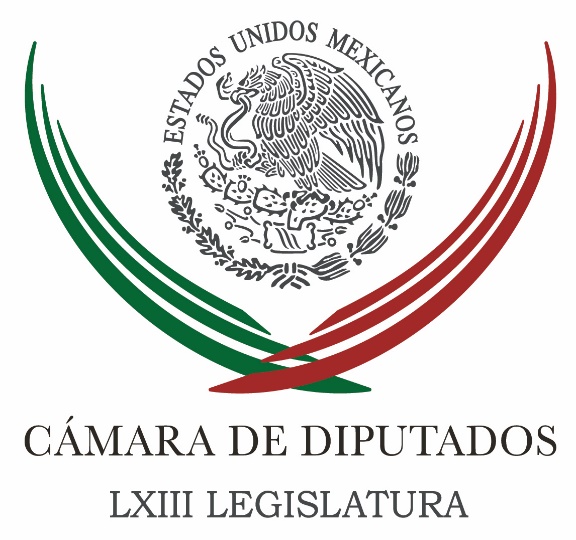 Carpeta InformativaTercer CorteResumen: En 2017, podrían desaparecer o fusionarse más programas presupuestales: PRIPRI no va a defender ni castigar agresiones al PAN en VeracruzAplicación de ley en Oaxaca tendrá respaldo de la sociedad: Gil ZuarthBarbosa respalda a Pablo Gómez, “debe dirigir al PRD”, diceSeguiremos trabajando para derribar barreras; Peña refrenda compromiso con Alianza del PacíficoGobierno, al límite para tomar acciones ante bloqueos: OsorioTenemos que prepararnos por si gana Trump: Ildefonso GuajardoBanxico aumenta en 50 puntos base su tasa de interés; queda en 4.25 %Con honestidad, PAN honrará confianza de ciudadanos: AnayaMorena presentará ante SCJN acción de inconstitucionalidad contra reforma electoral en EdomexMiguel Ángel Yunes reconoce a Congreso de Veracruz por frenar nombramiento de Fiscal AnticorrupciónSector empresarial conforme con modificaciones al artículo 3230 de junio de 2016TEMA(S): Partidos PolíticosFECHA: 30/06/16HORA: NOTICIERO: Noticias MVSEMISIÓN: Tercer CorteESTACION: Online:GRUPO: Noticias MVS0En 2017, podrían desaparecer o fusionarse más programas presupuestales: PRIAngélica Melin Campos, reportera: El paquete económico para 2017 podría incluir un nuevo ajuste en el número de programas presupuestales a los cuales asignar recursos, ello, debido al recorte de más de 31 mil millones de pesos anunciado en días pasados por la Secretaría de Hacienda y Crédito Público (SHCP), consideró el presidente de la Comisión de Presupuesto de la Cámara de Diputados, Alfredo del Mazo.El legislador del Partido Revolucionario Institucional (PRI), agregó que este jueves 30 de junio, vence el plazo para que la Secretaría de Hacienda envíe a San Lázaro, el documento con la estructura programática para el año entrante, es decir, la lista de programas contemplados para el 2017.“Tenemos un entorno internacional complejo que nos obliga a ser muy responsables en el manejo del recurso y dar prioridad a los programas que mayor impacto social tengan, por eso estamos esperando que si pueda haber una modificación dentro de los programas presupuestales que se envíen al paquete del 2017”, planteó.Tras recordar que en el paquete económico 2016, al que se dio enfoque “base cero”, es decir, que incluyo la fusión, eliminación y reubicación de programas, a fin de dejar vigentes 851 de ellos, el legislador insistió en que es previsible aplicar un ejercicio similar para el gasto del año entrante.Esto se debe, explicó, a que las condiciones económicas internacionales y en especial la salida del Reino Unido de la Unión Europea, tuvo un impacto a nivel global, incluyendo a México, donde de manera “prudente y responsable”, se determinó recortar 31 mil 700 millones de pesos al gasto.No obstante, aseveró, los diputados realizarán un análisis cuidadoso para evitar que, en el recorte al gasto y los programas de gobierno, no se vean afectados los rubros prioritarios como salud, seguridad e inversión en infraestructura.“Estaremos analizando primero las estimaciones de las variables tanto de crecimiento, como de inflación, tipo de cambio, precio de petróleo, que nos llevan precisamente a analizar cuánto es lo que tendremos de ingresos como país y cuánto es lo que vamos a poder ejercer”, indicó.“Hay que darle prioridad sin duda a los programas que mayor impacto social tengan, como son los temas de seguridad, por ejemplo; al impulso a programas sociales; mejora en servicios de salud; y continuar con los grandes proyectos de infraestructura que tiene el país y que son necesario para generar inversión y para generar desarrollo en las comunidades”, abundó Del Mazo Maza.En cuanto a las críticas por recortes a programas de beneficio directo a la población, como las becas educativas, el Seguro Popular y el Programa de la Reforma Educativa, el legislador dijo que la mayor parte de la disminución, aproximadamente el 91 por ciento se dirige hacia el gasto corriente, y solo en un 8 por ciento impactará en las acciones referidas. dlp/mTEMA(S): Trabajo LegislativoFECHA: 30/06/16HORA: 19:14NOTICIERO: Milenio.comEMISIÓN: Tercer CorteESTACIÓN: Online GRUPO: Milenio0PRI no va a defender ni castigar agresiones al PAN en VeracruzAsí lo indicó el diputado federal César Camacho. ARTURO RAMÍREZ GALLO.- Guadalajara. El Partido Revolucionario Institucional (PRI) no hará un juicio y tampoco realizará acciones para defender al gobernador de Veracruz Javier Duarte que fue señalado por el dirigente nacional del Partido Acción Nacional (PAN), Ricardo Anaya, de ser el que estuvo detrás de la agresión en contra de los panistas en dicha entidad, afirmó el diputado federal César Camacho. “El PRI es el partido de la legalidad, el PRI no va ni a defender, ni a castigar prematuramente. Las decisiones, todas, tienen consecuencias. Es el generador de las decisiones quien cargará con las consecuencias. Lo cierto es que en algunos estados las decisiones no son del PRI, y en consecuencia el PRI no tiene por que cargar con consecuencias provocadas por una persona física”, dijo el diputado en visita en Jalisco. Añadió que respecto a lo que sucede “en algunos estados” deberá haber consecuencias para aquellas personas que además de actuar contra la ley lo han hecho “contrario a la ética”. “Detrás de esto hay una obligación a un comportamiento correcto. Es evidente que algunas de las muchas causas que he hablado en términos generales de los resultados es eso, es evidente. En consecuencia seguramente todo esto tendrá una desembocadura”, añadió.   Jam/mTEMA(S): Trabajo LegislativoFECHA: 30/06/16HORA: 18:48NOTICIERO: Excelsior.comEMISIÓN: Tercer CorteESTACIÓN: Online GRUPO: Excelsior0Aplicación de ley en Oaxaca tendrá respaldo de la sociedad: Gil ZuarthEl líder senatorial detalló que en el conflicto magisterial no habrá espacio para chantaje y no se van a perpetuar los bloqueosROBERTO JOSÉ PACHECO.- CIUDAD DE MÉXICO. El Senado de la República manifestó su respaldo de que el conflicto magisterial en Oaxaca se va a aplicar la ley y que no habrá espacio para el chantaje y no se van a perpetuar los bloqueos.El líder senatorial, Roberto Gil Zuarth, expuso que el mensaje que envió la Secretaría de Gobernación en torno a este problema es alentador, ya que se actuará con total responsabilidad, por lo que se avizora que se va a restablecer las condiciones de gobernabilidad en la entidad.Y para eso va a contar con el respaldo del Senado y va a contar con el respaldo de distintos partidos políticos y la pluralidad  que se representa”.En este contexto el legislador panista sostuvo “que la fuerza pública en el último recurso más eficiente para restablecer las condiciones de anormalidad en una determinada sociedad”; sin embargo, apuntó que debe haber el diálogo que sea posible, pero también se debe aplicar la ley cuando es necesario.En entrevista con los medios mencionó que la aplicación de la ley no es un acto opcional para la autoridad, ni tampoco es una prerrogativa que tienen los gobiernos, sino una obligación ética y política, que tiene que ser respaldada por las fuerzas democráticas.Si el gobierno de la República ya agotó todas las condiciones de diálogo y el único recurso que sigue hacia delante para restablecer la situación y devolver la normalidad de Oaxaca es la aplicación de la ley, tendrá el respaldo de la sociedad y también el respaldo de actores políticos”, abundó.Finalmente, el presidente del Senado de la República expuso que para resolver el problema magisterial con la disidencia se requieren varios ingredientes: una estrategia, voluntad política, pero sobre todo, la decisión de no subordinar a ningún tipo de chantaje la vigencia de la ley.   Jam/mTEMA(S): Partidos PolíticosFECHA: 30/06/16HORA: 17:29NOTICIERO: 24 Horas.mxEMISIÓN: Tercer CorteESTACIÓN: Online GRUPO: 24 Horas0Barbosa respalda a Pablo Gómez, “debe dirigir al PRD”, dice"Necesitamos un partido en el cual la política para las elecciones del 2017 y 2018 se construya y decida en el seno de partido”, dijo el coordinador del PRD en el SenadoKarina Aguilar.- El coordinador del PRD en el Senado, Miguel Barbosa Huerta se pronunció porque Pablo Gómez, sea quien sustituya a Agustín Basave en la dirigencia nacional de su partido y con ello cerrar las puertas a las alianzas con el PAN y con la derecha.Consideró que Pablo Gómez “debe ser presidente del PRD porque necesitamos un partido en el cual la política para las elecciones del 2017 y 2018 se construya y decida en el seno de partido”.El senador poblano dijo que deben ser los perredistas quienes construyan sus próximas alianzas, las cuales no deben ser con el PAN ni con la derecha, “cerremos la puerta de manera definitiva a este planteamiento que provocaría la disminución y extinción de nuestros partido”.Manifestó que el PRD requiere reagrupar su voto duro y tender puentes con las fuerzas progresistas, incluso con Andrés Manuel López Obrador para establecer una verdadera izquierda progresista.También dijo que con Pablo Gómez se abriría la puerta para que las corrientes dejen de dominar la vida partidaria, que son una de las causas principales de la situación por la cual atraviesa el Sol Azteca, por lo que llamó a que en el Consejo Nacional del próximo fin de semana, el PRD tiene la oportunidad de separarse del modelo de corrientes y retomar el camino de Partido.   Jam/mTEMA(S): Información GeneralFECHA: 30/06/16HORA: 16:18NOTICIERO: 24 HORASEMISIÓN: Tercer CorteESTACION: Online:GRUPO: 24 HORAS0Seguiremos trabajando para derribar barreras; Peña refrenda compromiso con Alianza del PacíficoRedacción: El presidente Enrique Peña Nieto celebró la cumbre empresarial de la Alianza del Pacífico en la que Chile asume la presidencia Pro-Témpore.Mediante su cuenta de Twitter, el mandatario afirmó “Es un honor asistir a la XI Cumbre de la @A_delPacifico en Chile, país que asumirá la Presidencia Pro-Témpore 2016-2017″.Además expresó el compromiso de México con la Alianza como mecanismo de desarrollo e integración para nuestros países.  Chile, Colombia, Perú y México seguiremos trabajando para derribar barreras y unir más a nuestras sociedades, afirmó. dlp/mTEMA(S): Información GeneralFECHA: 30/06/16HORA: 16:57NOTICIERO: El Universal.comEMISIÓN: Tercer CorteESTACION: Online:GRUPO: El Universal.com0Gobierno, al límite para tomar acciones ante bloqueos: OsorioRedacción: El secretario de Gobernación, Miguel Ángel Osorio Chong, advirtió que el Gobierno Federal está en el límite en cuanto a tomar acciones para restablecer la estabilidad en Oaxaca y Chiapas que han sido afectados por los bloqueos de integrantes y simpatizantes de la Coordinadora Nacional de Trabajadores de la Educación (CNTE).Entrevistado en el noticiero Enfoque que conduce Adriana Pérez Cañedo, previo al dialogo que se desarrolla con la comisión de víctimas de Nochixtlán, el titular de Segob indicó que ese límite lo marca la afectación de la mayoría de la ciudadanía y recalcó que es obligación del Gobierno devolver la estabilidad y esto es usando las herramientas legales de parte del Estado mexicano.“Estamos en el límite, y el límite lo marca la afectación a los derechos de la mayoría de los oaxaqueños y chiapanecos. No hemos agotado el diálogo, nunca lo vamos a agotar, pero sí tiene que haber circunstancias favorables, en favor de la ciudadanía, no del gobierno sino de la gente, para que esto se pueda continuar en este acercamiento”, abundó a pregunta expresa.Insistió que el diálogo debe llevarse a cabo sin amenazas, sin advertencias. Es simplemente cada quien cumplir con lo que le corresponde.“Si ya estamos en diálogo, hay que poner condiciones. Si esto no se puede dar, bueno nosotros tenemos que cumplir con la exigencia, y con lo que es nuestra obligación de devolver la estabilidad. Y esto es usando las herramientas legales de parte del Estado mexicano”.Recalcó en la negociación se agota el tiempo, y se agota a partir de ver las circunstancias en las que están pasando Oaxaca y Chiapas.Osorio Chong señaló sobre la investigación de los hechos violentos en Nochixtlán que costaron la vida a ocho personas que es la Fiscalía autónoma de Oaxaca la que lleva a cabo las investigaciones, “está coadyuvando la PGR, Comisión Nacional de Derechos Humanos también lo está viendo, no hay ningún interés de ocultar ni de alargar los resultados, en cuanto se tengan, yo soy el primero que lo pido para que en donde existan responsables, ahí se aplique toda la ley”.Finalmente, afirmó que no es opción ni está en las manos del Gobierno la liberación de los líderes de la CNTE detenidos y vinculados a proceso ya que no se puede estar por encima de la Constitución. dlp/mTEMA(S): Información GeneralFECHA: 30/06/16HORA: 17:55NOTICIERO: LOPEZDORIGA DigitalEMISIÓN: Tercer CorteESTACIÓN: Online GRUPO: 0Tenemos que prepararnos por si gana Trump: Ildefonso GuajardoEl titular de Economía advirtió a miembros de la Alianza del Pacífico que se preparen ante una eventual victoria del republicanoEl secretario de Economía de México, Ildefonso Guajardo, advirtió hoy que la Alianza del Pacífico, conformada por Chile, Colombia, México y Perú, debe estar preparada para reaccionar ante una eventual “sorpresa” en las próximas elecciones estadounidenses.En su intervención en la III Cumbre Empresarial de la Alianza del Pacífico realizada en la localidad de Frutillar, Chile, el secretario Guajardo dijo que el reto para la Alianza del Pacífico “es que debe estar lista para reaccionar de inmediato ante una sorpresa en las elecciones norteamericanas”.“Si tenemos una sorpresa que no defina un anclaje para el TPP (Acuerdo Transpacífico de Cooperación Económica) en el corto plazo, creo que debemos tener la capacidad para inmediatamente estar en una plataforma de una visión muy amplia y de una integración progresiva de manera acelerada”, comentó.Puntualizó que “no podemos quedar congelados frente a decisiones que, si bien son difíciles, pudieran ser catastróficas, no podemos quedar inmovilizados, tenemos que estar pensando en todos los escenarios” y analizar “qué hacemos si al fin de este año no tenemos el escenario positivo, cómo deberíamos de avanzar”.Planteó que la principal fortaleza de la Alianza del Pacífico es su “capacidad de operación y acción que tenemos los cuatro países para pasar de la reflexión a la acción. En dos años y medio estamos en la acción. Ese es el punto fundamental y la fortaleza que tenemos”.Entre los desafíos, Guajardo citó la forma en que “presentamos una alternativa en el mundo para poder, con la practicidad y el pragmatismo que pudimos implementar, poder empezar a abrir frente a las vicisitudes y frente a los temores que están surgiendo”.Acotó que desde la Alianza del Pacífico se debe mandar “un mensaje de consolidación, de coordinación con nuestros actores privados para decirle al mundo que los principios fundamentales hacia la apertura, el libre comercio, la libertad de negocio y la estabilidad macroeconómica se pueden cimentar en esta consolidación”.La III Cumbre Empresarial de la Alianza del Pacífico se realiza en el marco de la XI Cumbre Presidencial del bloque, la cual se efectuará este viernes en la vecina localidad de Puerto Varas, en la sureña Región de Los Lagos.   Jam/mTEMA(S): Información GeneralFECHA: 30/06/16HORA: NOTICIERO: Noticias MVSEMISIÓN: Tercer CorteESTACION: Online:GRUPO: Noticias MVS0Banxico aumenta en 50 puntos base su tasa de interés; queda en 4.25 %Notimex: La Junta de Gobierno del Banco de México (Banxico) decidió aumentar en 50 puntos base el objetivo para la Tasa de Interés Interbancaria a un día a un nivel de 4.25 por ciento, ante una posible afectación futura a la inflación.El banco central expone que si bien la información disponible todavía sugiere un escenario central para la inflación para el corto y mediano plazo congruente con la meta permanente de 3.0 por ciento, las condiciones externas se han deteriorado de manera importante y ello puede afectar de manera adversa el comportamiento futuro de la inflación.Ante ello, la Junta de Gobierno del Banxico decidió incrementar en 50 puntos base el objetivo para la Tasa de Interés Interbancaria a un día, a un nivel de 4.25 por ciento, acción que contrasta con la decisión de la Reserva Federal de Estados Unidos (Fed) del 15 de junio pasado, de mantener sin cambio sus tasas de interés.En su anuncio de política monetaria, el Banxico explica que con esta acción se busca evitar que la depreciación de la moneda nacional observada en los últimos meses y los ajustes de algunos precios relativos se traduzcan en un desanclaje de las expectativas de inflación en el país.Precisa que hacia adelante, la Junta de Gobierno seguirá muy de cerca la evolución de todos los determinantes de la inflación y sus expectativas de mediano y largo plazos, en especial del tipo de cambio y su posible traspaso a los precios al consumidor.En este contexto, subraya, se mantendrá vigilante de la posición monetaria relativa entre México y Estados Unidos y del comportamiento del déficit de la cuenta corriente, además de que no descuidará la evolución de la brecha del producto.Esto para estar en posibilidad de continuar tomando las medidas necesarias para consolidar la convergencia eficiente de la inflación al objetivo de 3.0 por ciento, con toda flexibilidad y en el momento en que las condiciones lo requieran, apunta el banco central.El 17 de diciembre de 2015, por primera vez desde 2008, el Banxico subió la tasa de referencia a 3.25 por ciento, desde el nivel mínimo histórico de 3.0 por ciento, siguiendo la decisión que tomó en el mismo sentido la Fed, tras más de nueve años del último aumento.El 17 de febrero de este año, el Banxico elevó nuevamente su tasa objetivo de 3.25 a 3.75 por ciento, como parte del paquete de medidas anunciadas conjuntamente con la Secretaría de Hacienda, ante un deterioro del entorno externo que incluyó un ajuste al gasto y la suspensión de las subastas de dólares vigentes hasta ese momento.Este jueves, la Junta de Gobierno del Banxico decidió elevar a 4.25 por ciento la tasa de referencia, ante el efecto adverso que pudiera tener las condiciones externas adversas sobre la inflación futura, desligándose así de las decisiones de la Fed. dlp/mTEMA(S): Partidos PolíticosFECHA: 30/06/16HORA: 15:21NOTICIERO: La Crónica.comEMISIÓN: Tercer CorteESTACION: Online:GRUPO: La Crónica.com0Con honestidad, PAN honrará confianza de ciudadanos: AnayaNotimex: Con gobiernos honestos el Partido Acción Nacional (PAN) honrará la confianza recibida en las urnas, porque entendió el mensaje que enviaron los ciudadanos el 5 de junio, aseveró el presidente de esa fuerza política, Ricardo Anaya.“Los ciudadanos dieron una nueva oportunidad al PAN y estamos obligados a honrarla, dando resultados, gobernando con honestidad”, sostuvo durante el Encuentro Nacional de Vinculación con la Sociedad celebrado en la sede nacional del instituto albiazul.La tarea más importante que tiene Acción Nacional es vincularse con los ciudadanos de una manera adecuada, “atarnos con la sociedad, con las mejores causas de los ciudadanos para lograr la transformación que hoy México demanda y que hoy el país merece”, agregó.Anaya Cortés recordó que el domingo 5 de junio fue un día histórico para el partido que preside, pues no solo ganó siete de las 12 gubernaturas, sino también algunas de las ciudades más pobladas del país; en total gobernará 11 estados, que concentran 70 por ciento de la población.A su parecer, los priistas no entendieron el mensaje, pues “ellos creen que lo que corresponde ahora es armar paquetes de impunidad -como en Veracruz, Chihuahua y Quintana Roo-, con el fin de garantizar que a los gobernadores salientes no se les pueda procesar”.“En Veracruz tuvieron la desfachatez de instigar a grupos de choque violentos para impedir cualquier manifestación pacífica en contra de la impunidad que ellos pretenden legalizar. Si no entendieron el mensaje, nosotros sí; no vamos a dar un paso atrás”, declaró Anaya.La presidenta de la Comisión de Vinculación con la Sociedad del Comité Ejecutivo Nacional (CEN), Josefina Vázquez Mota, explicó a su vez que hoy el PAN tiene la gran tarea de consolidar un proceso continuo de vinculación con la sociedad.Se trata “de salir al encuentro de los ciudadanos de manera seria y con propuestas, con el fin de generar un acercamiento entre la gente y el partido, además de fortalecer ese vínculo que ya hemos logrado”.La panista insistió en que se debe trabajar y luchar para fortalecer a Acción Nacional como una asociación de ciudadanos.“Abrir las puertas de las universidades, acercarnos a los indígenas, a los empresarios, a las mujeres. Ser panistas que comuniquen las ideas de nuestro partido a los distintos sectores de la sociedad, para generar buenos resultados en este esfuerzo de vinculación”, abundó. dlp/mTEMA(S): Partidos PolíticosFECHA: 30/06/16HORA: 15:14NOTICIERO: Noticias MVSEMISIÓN: Tercer CorteESTACION: Online:GRUPO: Noticias MVS0Morena presentará ante SCJN acción de inconstitucionalidad contra reforma electoral en EdomexFrancisco Rubio, reportero: Al advertir que en el Estado de México se busca “transferir votos de un partido a otro”, el representante de Morena ante el INE, Horacio Duarte Olivares, informó que presentará ante la Suprema Corte de Justicia de la Nación, una acción de inconstitucionalidad contra la reforma electoral de esa entidad.De acuerdo a Duarte Olivares, “esta reforma pretende hacer un fraude a la ley. Ya que intenta transferir votos de manera ilegal de un partido a otro, cuestión que está prohibida en la Constitución y en la Ley General de Partidos”.Mediante un boletín de prensa, el también presidente del Comité Estatal del Estado de México, advirtió que de prosperar la reforma, el ciudadano ya no elegiría de manera directa –en la urna- a sus representantes populares.Sería el PRI quien impondría su voluntad sobre los ciudadanos, pues impondría “la voluntad sesgada de algunos partidos políticos que tramposamente quieren alterar para sus propios beneficios la voluntad popular, la Corte no puede pasar por alto esta grave violación”.En dicho parte informativo, Horacio Duarte precisó que están “impugnando diversos artículos del Código Electoral del Estado de México, concretamente los relativos a los partidos políticos que deseen postular candidaturas comunes a gobernador, diputados y miembros de los ayuntamientos. El Código Electoral establece que siempre que se participe en hasta el 33 por ciento de los municipios o distritos; la posibilidad de distribuirse votos y candidaturas sin regla alguna.”La reforma electoral estaría yendo contra la libertad de asociación de los partidos, así como los principios de certeza, legalidad y objetividad electorales, pues dicha regulación implica transferencia de candidaturas, transferencia de afiliados y transferencia de votos entre los partidos, lo que vulnera los principios de autenticidad de las elecciones y de representación proporcional, concluyó el representante. dlp/mTEMA(S): Partidos PolíticosFECHA: 30/06/16HORA: 17:56NOTICIERO: 24 Horas.mxEMISIÓN: Tercer CorteESTACIÓN: Online GRUPO: 24 Horas0Miguel Ángel Yunes reconoce a Congreso de Veracruz por frenar nombramiento de Fiscal AnticorrupciónReconoció en particular a los diputados del PRI, "porque fueron objeto de presiones y amenazas y a pesar de eso se opusieron"Karina Aguilar.- El gobernador electo de Veracruz, Miguel Ángel Yunes Linares, hizo un reconocimiento a los diputados del Congreso veracruzano por lograr posponer hasta el próximo 6 de julio el nombramiento de Francisco Portilla Bonilla, como nuevo Fiscal Anticorrupción de esa entidad.“Todos merecen el más amplio reconocimiento, en particular quienes militan en el PRI, porque fueron objeto de presiones y amenazas y a pesar de eso con toda dignidad se opusieron”, y consideró que con este tipo de acciones se demuestra que Veracruz comienza a cambiar.Yunes Linares dijo que los legisladores escucharon la voz de los veracruzanos que demandan una sanción ejemplar a quienes cometieron un atraco contra las finanzas públicas y llevaron a Veracruz a la bancarrota.Aseguró que como Gobernador será respetuoso de la autonomía del Poder Legislativo. “No trataré de influir en sus decisiones. Mantendré una relación de respeto y plena colaboración con sus integrantes”.Lo anterior, luego de que en la sesión de este jueves del Congreso local, la presidenta de la Comisión de Procuración de Justicia, Marcela Aguilera Landeta, solicitó a la mesa directiva retirar de la orden del día el punto número VI relacionado con el dictamen del nombramiento del Fiscal Anticorrupción, debido a que le faltaba la firma de la diputada Mónica Robles Barajas del PVEM, y a que no había circulado con 48 horas de anticipación entre los legisladores.La diputada del Partido Verde, Mónica Robles Barajas, explicó que no firmó el dictamen porque “a pesar de que el procedimiento se cumplió a cabalidad y el perfil del licenciado Portilla sin duda es el mejor; no cumplía con el principio de autonomía, por esa razón no firmé el dictamen”.Consideró que retirar ese punto de la orden del día “es una buena señal, yo diría que Paco Portilla es un extraordinario funcionario que tiene la capacidad, su trayectoria es limpia para poder ocupar el cargo, el tema es que habiendo siendo funcionario estatal recientemente 2015, eso ya puede generar un conflicto de interés, que pueda incluso ser revisado y eso lo hace no elegible”.Trasciende que la designación de Francisco Portilla ha sido cuestionada por el PAN y PRD, quienes consideran que el gobernador saliente estaría estableciendo un blindaje, ya que algunos integrantes de su gabinete están acusados públicamente del presunto quebranto millonario de la entidad.   JamTEMA(S): Información GeneralFECHA: 30/06/16HORA: 18:56NOTICIERO: La Crónica.comEMISIÓN: Tercer CorteESTACIÓN: Online GRUPO: Crónica0Sector empresarial conforme con modificaciones al artículo 32ALEJANDRO PÁEZ.- El sector empresarial del país se mostró conforme con las observaciones realizadas por el Ejecutivo al artículo 32 de la ley General de Responsabilidades Administrativas que eliminan la obligación a los empresarios de presentar su declaración patrimonial y de intereses cuando reciban recursos públicos y confió en que con ello se le dará operatividad al Sistema Nacional Anticorrupción.“Me parece que le da la operatividad y constitucionalidad, de otra forma como está hasta hoy acordado o legislado, haría un bloqueo a las informaciones y prácticamente lo haría imposible de lograr y nos podríamos lamentar dentro de un año de tener un sistema pero que no opera”, explicó  el dirigente del CCE, Juan Pablo Castañón.Luego de reunirse por separado con los líderes parlamentarios del PAN y PRD, Castañón aseguró que con la eventual aprobación de las adecuaciones al artículo 32 de dicha ley, los legisladores le darán operatividad al Sistema Nacional Anticorrupción, pues como quedó era inoperante. “Era inoperante porque 35 millones de mexicanos recibe programas de apoyo o contrata con el gobierno o sirve al gobierno prestándole algún servicio”, indicóEn ese sentido, el líder empresarial rechazó que se trate de beneficiar a los empresarios con esas modificaciones y explicó que el SNA establece que la prescripción de los delitos para las empresas es de siete años.Asimismo  el código penal impone sanciones hasta de cárcel igual para los funcionarios de las empresas que para el funcionario público correspondiente. “También establece  una obligatoriedad para que las empresas reporten a la autoridad que investiga todo lo relacionado a la obra pública a la licitación a la concesión o a los recursos que haya recibido la empresa”, aseveróEl presidente del Senado, Roberto Gil Zuarh rechazó que el Sistema Nacional Anticorrupción quede “cojo” con estas eventuales modificaciones al dejar fuera a los empresarios y explicó que se cuenta con otros mecanismos “para poder atenazar la responsabilidad de los empresarios”.Además –agregó– todavía no hemos terminado de resolver el artículo 32 pues faltará ver cómo lo vamos a diseñar y qué condiciones técnicas vamos a construir. “Ahora tenemos que garantizar que entre en vigencia en primer lugar y, segundo, que sea operable y que cumpla con el propósito para el cual fue creado; y el propósito para el cual fue creado es cerrar los círculos de impunidad política y económica en el país”, indicó.   Jam/m